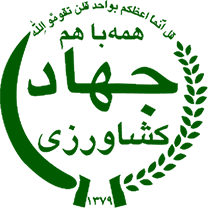 با توجه به بازدید ها و بررسی های انجام  گرفته ازمزارع گندم وجو زمان مناسب مبارزه شیمیایی بر علیه علف های  هرز  فرا رسیده  است . لذا ضروری است  مزارع آلوده هر چه سریع تر با علف کش های توصیه شده سمپاشی گردد.سموم توصیه شده:پهن برگ کشتوفوردی 2,4-D                                                                            2-1 لیتر در هکتار                                      از زمان پنجه زنی تا قبل ساقهگرانستار                                                                                     25-20 گرم در هکتار                                      از آغاز تا پایان پنجه زنیبرومایسید ام آ                                                                             1.5 لیتر در هکتار                                        از اول تا پایان پنجه زنی گندم       دیالن سوپر                                                                               800 سی سی در هکتار                                     از اول تا پایان پنجه زنی گندمعلفکش باریک برگآکسیال                                                                                         1.5 لیتر در هکتار                                           از اول تا پایان پنجه زنی گندمتاپیک                                                                                         1-0.8 لیتر در هکتار                                         از اول تا پایان پنجه زنی گندمپوما سوپر                                                                                  1-0.8 لیتر در هکتار                                         از اول تا پایان پنجه زنی گندمعلفکش دو منظورهتوتال                                                                                        40-35 گرم در هکتار                                      از اول تا پایان پنجه زنی گندمآپیروس                                                                                      26 گرم در هکتار                                            از اول تا پایان پنجه زنی گندماتللو                                                                                             1.6 لیتر در هکتار                                            از اول تا پایان پنجه زنی گندمواحد حفظ نباتات مدیریت جهاد کشاورزی شهرستان فریدونشهر           03157592070  